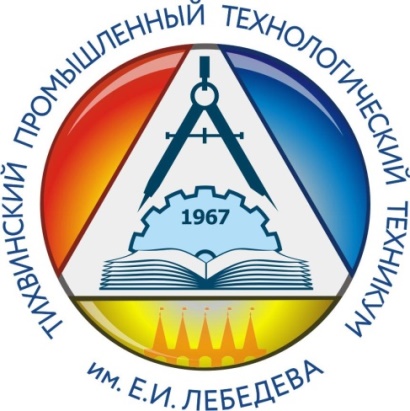 Изменение (дополнение)  В Положение   о стипендиальном обеспечении и других формах материальной поддержки обучающихся и студентов ГАПОУ ЛО «Тихвинский промышленно-технологический техникум им. Е.И.Лебедева»(изменения вступают в силу с 01.06.2018 г.)Изменение (дополнение)  В Положение о стипендиальном обеспечении и других формах материальной поддержки обучающихся и студентов ГАПОУ ЛО «Тихвинский промышленно-технологический техникум им. Е.И.Лебедева»(изменение (дополнение)  вступает в силу с 01.06.2018 г.)Внести в Положение о стипендиальном обеспечении и других формах материальной поддержки обучающихся и студентов ГАПОУ ЛО «Тихвинский промышленно-технологический техникум им. Е.И.Лебедева» следующее  изменение (дополнение):Дополнить Раздел 5. Другие формы материальной поддержки пунктом 5.10  следующей редакции: «5.10 Обучающиеся, вошедшие в состав сборной команды Ленинградской области для участия в мировом чемпионате «WorldSkills Russia» в Казани 2019, по решению Союза «Агентства развития профессиональных сообществ и рабочих кадров «Молодые профессионалы» («WorldSkills Russia») и заключившие с Союзом договор, ежемесячно до проведения Мирового чемпионата в г. Казани 2019 премируются в размере 5000 рублей.РАССМОТРЕНОПедагогическим советом «14» июня 2018 г.Протокол № 5УТВЕРЖДЕНОприказом директора ГАПОУ ЛО «Тихвинский промышленно-технологический техникум им. Е.И. Лебедева»№ 31 от  «14» июня  2018 г.